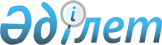 О предоставлении Евразийской экономической комиссии официальной статистической информации уполномоченными органами государств - членов Евразийского экономического союзаРешение Коллегии Евразийской экономической комиссии от 3 декабря 2018 года № 197.
      В целях реализации пункта 6 Протокола о порядке формирования и распространения официальной статистической информации Евразийского экономического союза (приложение № 4 к Договору о Евразийском экономическом союзе от 29 мая 2014 года) Коллегия Евразийской экономической комиссии решила: 
      1. Утратил силу решением Коллегии Евразийской экономической комиссии от 28.12.2021 № 184 (вступает в силу по истечении 30 календарных дней с даты его официального опубликования).

      2. Утратил силу решением Коллегии Евразийской экономической комиссии от 28.12.2021 № 184 (вступает в силу по истечении 30 календарных дней с даты его официального опубликования). 


      3. Признать утратившими силу:  
      пункты 1 и 2 Решения Коллегии Евразийской экономической комиссии от 19 декабря 2016 г. № 167 "О предоставлении Евразийской экономической комиссии официальной статистической информации уполномоченными органами государств - членов Евразийского экономического союза";
      Решение Коллегии Евразийской экономической комиссии от 19 декабря 2017 г. № 179 "О внесении изменений в Решение Коллегии Евразийской экономической комиссии от 19 декабря 2016 г. № 167".
      4. Настоящее Решение вступает в силу по истечении 30 календарных дней с даты его официального опубликования. Перечень
статистических показателей официальной статистической информации, предоставляемой Евразийской экономической комиссии уполномоченными органами государств - членов Евразийского экономического союза
      Сноска. Перечень утратил силу решением Коллегии Евразийской экономической комиссии от 28.12.2021 № 184 (вступает в силу по истечении 30 календарных дней с даты его официального опубликования). Консолидированный бюджет сектора государственного управления   
(по методологии Международного валютного фонда, кассовым методом)  
      Сноска. Формат утратил силу решением Коллегии Евразийской экономической комиссии от 28.12.2021 № 184 (вступает в силу по истечении 30 календарных дней с даты его официального опубликования). Консолидированный бюджет сектора государственного управления  
(по методологии Международного валютного фонда, кассовым методом)
      Сноска. Формат утратил силу решением Коллегии Евразийской экономической комиссии от 28.12.2021 № 184 (вступает в силу по истечении 30 календарных дней с даты его официального опубликования). Доходы консолидированного бюджета   
(все виды поступлений по национальной методологии)
      Сноска. Формат утратил силу решением Коллегии Евразийской экономической комиссии от 28.12.2021 № 184 (вступает в силу по истечении 30 календарных дней с даты его официального опубликования). Доходы консолидированного бюджета   
(все виды поступлений по национальной методологии)   
      Сноска. Формат утратил силу решением Коллегии Евразийской экономической комиссии от 28.12.2021 № 184 (вступает в силу по истечении 30 календарных дней с даты его официального опубликования). Задолженность по кредитам, предоставленным в национальной валюте, юридическим лицам 
по видам экономической деятельности 1  
      Сноска. Формат утратил силу решением Коллегии Евразийской экономической комиссии от 28.12.2021 № 184 (вступает в силу по истечении 30 календарных дней с даты его официального опубликования). Задолженность по кредитам, предоставленным в иностранной валюте, юридическим лицам  по видам экономической деятельности 1  
      Сноска. Формат утратил силу решением Коллегии Евразийской экономической комиссии от 28.12.2021 № 184 (вступает в силу по истечении 30 календарных дней с даты его официального опубликования). Объем кредитов, предоставленных в национальной валюте, юридическим лицам 
и средневзвешенные процентные ставки по ним 1
      Сноска. Формат утратил силу решением Коллегии Евразийской экономической комиссии от 28.12.2021 № 184 (вступает в силу по истечении 30 календарных дней с даты его официального опубликования). Объем кредитов, предоставленных в иностранной валюте, юридическим лицам 
 и средневзвешенные процентные ставки по ним 1
      Сноска. Формат утратил силу решением Коллегии Евразийской экономической комиссии от 28.12.2021 № 184 (вступает в силу по истечении 30 календарных дней с даты его официального опубликования). Биржевая торговля отдельными видами товаров
      Сноска. Формат утратил силу решением Коллегии Евразийской экономической комиссии от 28.12.2021 № 184 (вступает в силу по истечении 30 календарных дней с даты его официального опубликования). Количество действующих финансовых организаций и аудиторов 1 
по видам экономической деятельности  
      Сноска. Формат утратил силу решением Коллегии Евразийской экономической комиссии от 28.12.2021 № 184 (вступает в силу по истечении 30 календарных дней с даты его официального опубликования). Финансовые организации по данным статистического регистра 1
      Сноска. Формат утратил силу решением Коллегии Евразийской экономической комиссии от 28.12.2021 № 184 (вступает в силу по истечении 30 календарных дней с даты его официального опубликования). Финансовые организации по данным административного регистра 2
      Сноска. Формат утратил силу решением Коллегии Евразийской экономической комиссии от 28.12.2021 № 184 (вступает в силу по истечении 30 календарных дней с даты его официального опубликования). Прямые инвестиции в страну в разбивке по видам экономической деятельности 
(за отчетный период)
      Сноска. Формат утратил силу решением Коллегии Евразийской экономической комиссии от 28.12.2021 № 184 (вступает в силу по истечении 30 календарных дней с даты его официального опубликования). Прямые инвестиции по данным международной инвестиционной позиции 1
(на конец отчетного периода)
      Сноска. Формат утратил силу решением Коллегии Евразийской экономической комиссии от 28.12.2021 № 184 (вступает в силу по истечении 30 календарных дней с даты его официального опубликования). Экспорт и импорт товаров во взаимной торговле с государствами – членами Евразийского экономического союза
      Сноска. Формат утратил силу решением Коллегии Евразийской экономической комиссии от 28.12.2021 № 184 (вступает в силу по истечении 30 календарных дней с даты его официального опубликования). Экспорт и импорт товаров во взаимной торговле с государствами – членами Евразийского экономического союза   
      Сноска. Формат утратил силу решением Коллегии Евразийской экономической комиссии от 28.12.2021 № 184 (вступает в силу по истечении 30 календарных дней с даты его официального опубликования).  Количество действующих финансовых организаций и аудиторов 1  
по институциональным секторам экономики   
      Сноска. Формат утратил силу решением Коллегии Евразийской экономической комиссии от 28.12.2021 № 184 (вступает в силу по истечении 30 календарных дней с даты его официального опубликования). Платежный баланс1)
      Сноска. Формат утратил силу решением Коллегии Евразийской экономической комиссии от 28.12.2021 № 184 (вступает в силу по истечении 30 календарных дней с даты его официального опубликования). Объем кредитов, предоставленных юридическим лицам, и средневзвешенные процентные ставки по ним1) 
      Сноска. Формат утратил силу решением Коллегии Евразийской экономической комиссии от 28.12.2021 № 184 (вступает в силу по истечении 30 календарных дней с даты его официального опубликования).
					© 2012. РГП на ПХВ «Институт законодательства и правовой информации Республики Казахстан» Министерства юстиции Республики Казахстан
				
      Председатель КоллегииЕвразийской экономической комиссии

Т. Саркисян 
УТВЕРЖДЕН  
Решением Коллегии  
Евразийской экономической  
комиссии  
от 3 декабря 2018 г. № 197    
УТВЕРЖДЕН    Решением Коллегии    Евразийской экономической комиссии  от 3 декабря 2018 г. № 197     
Код формата ЕЭК
F12.01.01
Периодичность
годовая
Срок предоставления
1 ноября
Код страны
Год
УТВЕРЖДЕН    Решением Коллегии    Евразийской экономической  комиссии    от 3 декабря 2018 г. № 197  
Код формата ЕЭК
F12.01.04
Периодичность
квартальная
Срок предоставления
на 65-й день
Код страны
Год
Квартал (Q1,Q2,Q3,Q4)
УТВЕРЖДЕН     Решением Коллегии     Евразийской экономической   комиссии     от 3 декабря 2018 г. № 197 
Код формата ЕЭК
F12.08.01
Периодичность
годовая
Срок предоставления
1 сентября
Код страны
Год
УТВЕРЖДЕН     Решением Коллегии     Евразийской экономической   комиссии     от 3 декабря 2018 г. № 197
Код формата ЕЭК
F12.08.04
Периодичность
квартальная
Срок предоставления
на 40-й день 1
Код страны
Год
Квартал (Q1,Q2,Q3,Q4)
УТВЕРЖДЕН     Решением Коллегии     Евразийской экономической   комиссии     от 3 декабря 2018 г. № 197 
Код формата ЕЭК
F13.14.04
Периодичность
квартальная
Срок предоставления
на 50-й день
Код страны
Год
Квартал (Q1,Q2,Q3,Q4)УТВЕРЖДЕН
Решением Коллегии
Евразийской экономической 
комиссии
от 3 декабря 2018 г. № 197
  Код формата ЕЭК
F13.15.04
Периодичность
квартальная
Срок предоставления
на 50-й день
Код страны
Год
Квартал (Q1,Q2,Q3,Q4)УТВЕРЖДЕН
Решением Коллегии
Евразийской экономической 
комиссии
от 3 декабря 2018 г. № 197
Код формата ЕЭК
F13.20.04
Периодичность
квартальная
Срок предоставления
на 50-й день
Код страны
Год
Квартал (Q1,Q2,Q3,Q4)УТВЕРЖДЕН
Решением Коллегии
Евразийской экономической 
комиссии
от 3 декабря 2018 г. № 197
Код формата ЕЭК
F13.21.04
Периодичность
квартальная
Срок предоставления
на 50-й день
Код страны
Год
Квартал (Q1,Q2,Q3,Q4)
УТВЕРЖДЕН     Решением Коллегии     Евразийской экономической   комиссии     от 3 декабря 2018 г. № 197
 Код формата ЕЭК
F14.02.04
Периодичность
квартальная
Срок предоставления
на 10-й день
Код страны
Год
Квартал (Q1,Q2,Q3,Q4)
УТВЕРЖДЕН     Решением Коллегии     Евразийской экономической   комиссии     от 3 декабря 2018 г. № 197
Код формата ЕЭК
F15.18.02
Периодичность
полугодовой
Срок предоставления
на 70-й день
Код страны
Год
ПолугодиеУТВЕРЖДЕН
Решением Коллегии
Евразийской экономической 
комиссии
от 3 декабря 2018 г. № 197
  Код формата ЕЭК
F15.21.02
Периодичность
полугодовой
Срок предоставления
на 70-й день
Код страны
Год
ПолугодиеУТВЕРЖДЕН
Решением Коллегии
Евразийской экономической 
комиссии
от 3 декабря 2018 г. № 197
Код формата ЕЭК
F15.22.02
Периодичность
полугодовая
Срок предоставления
на 70-й день 1
Код страны
Год
ПолугодиеУТВЕРЖДЕН
Решением Коллегии
Евразийской экономической 
комиссии
от 3 декабря 2018 г. № 197
 Код формата ЕЭК
F16.02.04
Периодичность
квартальная
Срок предоставления
на 130-й день 1
Код страны
Год
Квартал (Q1,Q2,Q3,Q4)УТВЕРЖДЕН
Решением Коллегии
Евразийской экономической 
комиссии
от 3 декабря 2018 г. № 197
  Код формата ЕЭК
F16.08.01
Периодичность
годовая
Срок предоставления
1 июля
Код страны
ГодУТВЕРЖДЕН 
Решением Коллегии 
Евразийской экономической  
комиссии 
от 3 декабря 2018 г. № 197  
Код формата ЕЭК
F18.03.12
Периодичность
месячная
Срок предоставления
на 40-й день после отчетного периода
Форма предоставления 
в электронном виде
Формат файла
dBASE, не выше версии 5УТВЕРЖДЕН
Решением Коллегии
Евразийской экономической 
комиссии
от 3 декабря 2018 г. № 197
   Код формата ЕЭК
F18.04.01
Периодичность
годовая
Срок предоставления
на 180-й день после отчетного периода
Форма предоставления 
в электронном виде
Формат файла
dBASE, не выше версии 5УТВЕРЖДЕН
Решением Коллегии
Евразийской экономической 
комиссии
от 3 декабря 2018 г. № 197
 Код формата ЕЭК
F15.17.02
Периодичность
полугодовая
Срок предоставления
на 70-й день
Код страны
Год
ПолугодиеУТВЕРЖДЕН
Решением Коллегии
Евразийской экономической 
комиссии 
от 3 декабря 2018 г. № 197  
Код формата ЕЭК
F16.01.01
Периодичность
годовая
Срок предоставления
1 ноября
Код страны
ГодУТВЕРЖДЕН
Решением Коллегии
Евразийской экономической 
комиссии 
от 3 декабря 2018 г. № 197  
Код формата ЕЭК
F13.17.04
Периодичность
квартальная
Срок предоставления
на 50-й день
Код страны
Год
Квартал (Q1, Q2, Q3, Q4)